О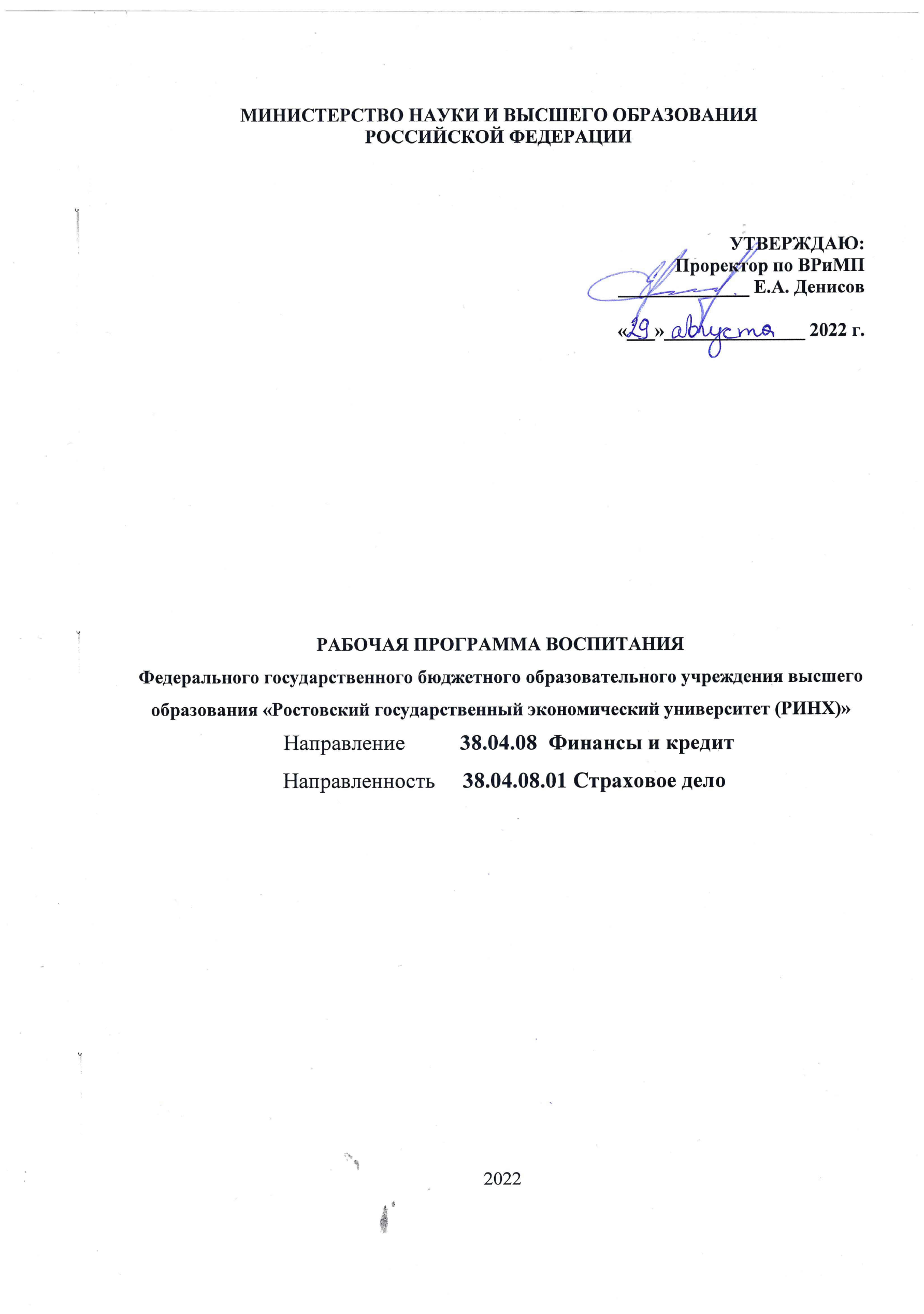 ОГЛАВЛЕНИЕПОЯСНИТЕЛЬНАЯ ЗАПИСКАВоспитательная работа – это деятельность, направленная на организацию воспитывающей среды с целью создания условий для их приобщения к социокультурным и духовно-нравственным ценностям народов Российской Федерации, полноценного развития, саморазвития и самореализации личности при активном участии самих обучающихся.Рабочая программа воспитания в РГЭУ (РИНХ)  разработана в соответствии с нормами и положениями:– Конституции Российской Федерации;− Федерального закона от 29.12.2012 г. № 273-ФЗ «Об образовании в Российской Федерации;− Федеральный закон от 11.08.1995 N 135-ФЗ "О благотворительной деятельности и добровольчестве (волонтерстве)";− Указа Президента Российской Федерации от 19.12.2012 г. № 1666 «О Стратегии государственной национальной политики Российской Федерации на период до 2025 года»;− Указа Президента Российской Федерации от 24.12.2014 г. № 808 «Об утверждении Основ государственной культурной политики»;− Указа Президента Российской Федерации от 31.12.2015 № 683 «О Стратегии национальной безопасности Российской Федерации»;− Указа Президента Российской Федерации от 07.05.2018 г. № 204 «О национальных целях и стратегических задачах развития Российской Федерации на период до 2024 года»;− Указа Президента Российской Федерации от 09.05.2017 г. № 203 «Стратегия развития информационного общества в Российской Федерации на 2017-2030 гг.»;− Распоряжения Правительства от 29.05.2015 г. № 996-р «Стратегия развития воспитания в Российской Федерации на период до 2025 года»;− Распоряжения Правительства от 29.11.2014 г. № 2403-р «Основы государственной молодежной политики Российской Федерации на период до 2025 года»;− Плана мероприятий по реализации Основ государственной молодежной политики Российской Федерации на период до 2025 года, утвержденных распоряжением Правительства Российской Федерации от 29.11.2014 г. № 2403-р;− Постановления Правительства Российской Федерации от 26.12.2017 г. № 1642 «Об утверждении государственной программы Российской Федерации «Развитие образования»;− Посланий Президента России Федеральному Собранию Российской Федерации. 1. ОБЩИЕ ПОЛОЖЕНИЯ1.1. Концептуально-ценностные основания и принципы организации воспитательного процесса в федеральном государственном бюджетном образовательном учреждении высшего образования «Ростовский государственный экономический университет (РИНХ)» (далее-РГЭУ (РИНХ))Активная роль ценностей обучающихся РГЭУ (РИНХ) проявляется в их мировоззрении через систему ценностно-смысловых ориентиров и установок, принципов и идеалов, взглядов и убеждений, отношений и критериев оценки окружающего мира, что в совокупности образует нормативно-регулятивный механизм их жизнедеятельности и профессиональной деятельности.В Стратегии национальной безопасности Российской Федерации определены следующие традиционные духовно-нравственные ценности:– приоритет духовного над материальным;– защита человеческой жизни, прав и свобод человека;– семья, созидательный труд, служение Отечеству;– нормы морали и нравственности, гуманизм, милосердие, справедливость, взаимопомощь, коллективизм;– историческое единство народов России, преемственность истории нашей Родины.Принципы организации воспитательного процесса в Ростовском государственном экономическом университете (РИНХ):- духовность (оказание помощи молодёжи в духовно-нравственном становлении) - гуманизация (признание обучаемого как личности, его прав на свободу, социальную защиту, на развитие и проявление способностей, индивидуальности);- демократизм, предполагающий реализацию системы воспитания, основанной на партнерских взаимоотношениях преподавателя и обучающегося (педагогика сотрудничества); - толерантность, предполагающая терпимость к мнениям других людей, учет их интересов, уважение к другому образу жизни, не выходящему за нормативные требования законов; - профессионализм (организованность, ответственность, дисциплина и самодисциплина, компетентность, наличие глубоких знаний, умений и навыков в профессиональной сфере);  - патриотизм и гражданственность: воспитание уважительного отношения, любви к России, чувства сопричастности и ответственности; - понимание взаимосвязи природных и социокультурных закономерностей в процессе воспитания, основанных на специфике возраста, пола, особенностей психики и физиологии студенческого возраста; - дифференциация воспитания (отбор содержания, форм и методов, основанный на специфических позициях обучающихся и преподавателей (кураторов) в воспитательном процессе, учитывающий этнические, религиозные, исторические, культурологические условия и признающий уникальность и  неповторимость всех участников воспитательного процесса); - диалогичность воспитания (предполагает, что духовно-нравственная ориентация обучающихся осуществляются в процессе взаимодействия и обмена индивидуальными ценностями участников воспитательного процесса);- индивидуализация (воспитательный процесс, не направленный на производство усредненной личности, а учитывающий возможности каждого обучающегося в процессе его воспитания и социализации).1.2. Методологические подходы к организации воспитательной деятельности в РГЭУ (РИНХ)В основу рабочей программы воспитания РГЭУ (РИНХ) положен комплекс методологических подходов, включающий: личностный, культурологический, деятельностный, средовой, ценностный, системно-ролевой, компетентностный.1.3. Цель и задачи воспитательной работы в РГЭУ (РИНХ)Целью воспитательной работы в РГЭУ (РИНХ) является содействие в формировании профессиональных и общекультурных компетенций, заинтересованности и мотивации к личному росту и совершенствованию, а также создание благоприятной социокультурной, образовательной, научной среды для эффективной деятельности студенческих объединений РГЭУ (РИНХ).Задачи воспитательной работы:	- воспитание гуманистического мировоззрения, общечеловеческих норм морали, нравственности, культуры поведения; - воспитание патриотизма, активной гражданской позиции, правовой и экологической культуры; - выявление и развитие творческого потенциала личности, приобщение к системе культурных ценностей общества; - формирование и развитие традиций, корпоративной культуры Университета; -выявление и поддержка талантливой молодежи, формирование организаторских навыков, вовлечение обучающихся в процессы саморазвития и самореализации;- совершенствование физического состояния и создание условий для здорового образа жизни обучающихся.1.4. Планируемые результаты воспитательной работы в РГЭУ (РИНХ)Содержание процесса воспитания нацелено на создание благоприятных условий для личностного и профессионального развития студенческой молодежи, формирование таких базовых социально-личностных качеств выпускников, как духовность, нравственность, патриотизм, гражданственность, трудолюбие, ответственность, организованность, самостоятельность, инициативность, дисциплинированность, способность к творческому самовыражению, приверженность к здоровому образу жизни и культурным ценностям.Основным ожидаемым результатом реализации воспитательной деятельности является всесторонне развитая социализированная личность с высшим профессиональным образованием, обладающая социальной активностью, выполняющая обязанности гражданина Российской Федерации, характеризующаяся высокой культурой.2. СОДЕРЖАНИЕ И УСЛОВИЯ РЕАЛИЗАЦИИ 
ВОСПИТАТЕЛЬНОЙ РАБОТЫ В РГЭУ (РИНХ)2.1. Воспитывающая (воспитательная) среда РГЭУ (РИНХ)Воспитательная система и воспитывающая среда всего Университета призвана  обеспечивать  упорядоченность влияния всех факторов и структур  на процесс развития обучающихся. При реализации воспитательной работы в Университете интегрированы следующие подходы:  - личностный подход - влиять на развитие обучающихся, опираясь на совокупность знаний о человеке вообще и о данном обучающимся в частности. -культурологический подход обеспечивает режим наибольшего благоприятствования обучающимся в приобщении к культуре, в формировании эстетического вкуса, «иммунитета» против низкопробной духовной продукции. - деятельностный подход в воспитании состоит в понимании того, что обучающийся живёт реальной, сегодняшней жизнью и ему нужна интересная, отвечающая его потребностям и особенностям деятельность. - средовой подход – Университет не может оградить обучающихся от негативных влияний среды, но может включить в их деятельность решение проблем социума и ближайшего окружения. - ценностный подход -  воспитание и обучение, являясь равноправными и взаимодействующими компонентами образовательного процесса, формируют систему ценностей, принимаемых обучающимися в качестве основания для самоопределения в жизненно важных сферах деятельности. - системно-ролевой подход - система социальных ролей и опыт личной ответственности за их выполнение обеспечивает действительную подготовку молодых людей к жизни в обществе и труду. Критериями воспитанности обучаемых становятся показатели их готовности и способности выполнять различные социальные роли. - компетентностный подход рассматривается как одно из эффективных оснований обновления современного профессионального образования, поскольку он позволяет ликвидировать разрыв между когнитивным, деятельностным и личностным уровнями развития будущего специалиста. Компетентность рассматривают не только в ключе формирования профессиональных требований к специалисту, но и в качестве нового подхода к конструированию образовательных стандартов.2.2. Направления воспитательной деятельности и воспитательной работыЗалогом успешности при реализации  всесторонней воспитательной деятельности является единство учебного, научного и воспитательного процесса. Задачи воспитания реализуются как через содержание преподаваемых учебных дисциплин; так и через создание благоприятной воспитывающей среды для самореализации личностного потенциала, через внеучебную деятельность обучающихся. Исходя из целей и задач воспитания, можно выделить следующие основные направления воспитательной деятельности: • духовно-нравственное и эстетическое воспитание – профилактика негативных проявлений в молодежной среде, направленная на минимизацию проявлений ксенофобии среди студенческого сообщества, проблемы, связанные с межнациональными вопросами, уменьшение сторонников табококурения, употребления алкоголя. Ведение активной пропаганды здорового образа жизни, ориентация на заботу о своем личном здоровье и приобщения к данной культуре окружающих людей. Ведется активная деятельность, направленная на профилактику террористических и экстремистских веяний среди обучающихся Университета. Важной составляющей является формирование позитивного взгляда на многонациональное и многоконфессиональное разнообразие России, развитие системы ценностных ориентиров морально-этической составляющей, привитие уважительного отношения к окружающим. Развитие мягких навыков обучающихся, приобщение к культуре и творческим направлениям внеучебной деятельности;• культурно-просветительское воспитание – совокупность информационно-образовательных мероприятий по пропаганде и целенаправленному распространению научных знаний и иных социально значимых сведений, формирующих общую культуру обучающегося, основы его мировоззрения и комплекс интеллектуальных способностей к компетентному действию;• экологическое воспитание – развитие системы ценностных ориентиров, направленных на формирование знаний в области экологического направления и уважительного отношения к природе и природно-ресурсному потенциалу России в целом. Разработка мер по привлечению студенческого сообщества Университета к активной деятельности экологического характера, реализация проектов, нацеленных на воспитание ответственного подхода в вопросах экологической и природоохранной деятельности;• формирование ценностей здорового образа жизни – проведение спортивно-массовых мероприятий с привлечением большого числа участников; профилактика наркомании, табакокурения и других социально-негативных явлений, реализация мер, направленных на повышение эффективности использования здоровьесберегающих технологий при физическом и психологическом развитии личности; • гражданско-патриотическое воспитание – это систематическая и целенаправленная деятельность по формированию у студенческой молодежи высокого патриотического сознания, чувства верности своему Отечеству, готовности к выполнению гражданского долга и конституционных обязанностей по защите интересов Родины, по формированию и развитию социально значимых ценностей и гражданственности;• профессиональное (трудовой) воспитание – формирование у студенческой молодежи компетенций и навыков, направленных на саморазвитие и быструю адаптацию к изменяющимся социально-экономическим направлениям жизнедеятельности общества; ориентация на формирование таких качеств личности, как ответственность, самостоятельность, заинтересованность в приобретении новых профессиональных умений; разработка системы проведения мероприятий университетского, городского, регионального  и всероссийского уровней, направленной на приобретение обучающимися навыков организационной деятельности, профессионального роста, развитие творческого потенциала, а также навыков коллективной работы.2.3. Формы и методы воспитательной работы в РГЭУ (РИНХ)В рамках реализации программы воспитания в университете определены следующие формы воспитательной работы с обучающимися: по количеству участников:– индивидуальные (субъект-субъектное взаимодействие в системе преподаватель-обучающийся); – групповые (творческие коллективы, спортивные команды, клубы, кружки по интересам и т.д.);– массовые (фестивали, олимпиады, праздники, субботники и т.д.); по целевой направленности, позиции участников, объективным воспитательным возможностям : мероприятия, дела, игры; по времени проведения:  кратковременные,  продолжительные, традиционные; по видам деятельности:  трудовые,  спортивные,  художественные,  научные,  общественные и др.; по результату воспитательной работы:  социально-значимый результат,  информационный обмен,  выработка решения. К формам воспитательной работы можно отнести:- организация мероприятий по адаптации и социализации обучающихся младших курсов, развитие системы кураторства; - развитие и поддержка системы студенческого самоуправления, содействие работе студенческих общественных организаций, клубов и объединений; - информационное обеспечение воспитательного процесса, поддержка и развитие средств массовой информации в РГЭУ (РИНХ); - организация и проведение мероприятий по гражданскому и патриотическому воспитанию обучающихся;- организация работы по профилактике правонарушений, экстремизма, терроризма, наркомании и ВИЧ-инфекции среди обучающихся; - создание и организация работы творческих, спортивных, научных объединений и коллективов, объединений обучающихся и преподавателей по интересам; - проведение культурно-массовых, физкультурно-оздоровительных, научно-просветительских мероприятий, организация досуга обучающихся;- организация работы по формированию и развитию традиций Университета, его истории; - проведение социологического мониторинга проблем студенческой жизни, организация психологической поддержки и консультационной помощи обучающимся;- организация и проведение системных мероприятий по экологическому воспитанию молодежи;- развитие форм морального и материального поощрения участников воспитательного процесса (конкурс на лучшего обучающегося, лучшую академическую группу); - развитие материально-технической базы и объектов, предназначенных для реализации воспитательного и спортивно-массового  процесса; - организация и проведение регулярных встреч обучающихся с представителями профессиональных сообществ.Методы формирования сознания личности: беседа, диспут, внушение, инструктаж, контроль, объяснение, пример, разъяснение, рассказ, самоконтроль, совет, убеждение и др.Методы организации деятельности и формирования опыта поведения: задание, общественное мнение, педагогическое требование, поручение, приучение, создание воспитывающих ситуаций, тренинг, упражнение и др.Методы мотивации деятельности и поведения: одобрение, поощрение социальной активности, порицание, создание ситуаций успеха, создание ситуаций для эмоционально-нравственных переживаний, соревнование и др.2.4. Инфраструктура РГЭУ (РИНХ), обеспечивающая реализацию рабочей программы воспитанияУченый корпус № 1 (г. Ростов-на-Дону, ул. Большая Садовая, 69/47);Спорткомплексы:В Ученом корпусе № 1 (г. Ростов-на-Дону, ул. Большая Садовая, 69/47) находится центральный спортивный комплекс, где функционируют 3 спортзала;В Учебном корпусе № 2 (г. Ростов-на-Дону, ул. Островского, 62) функционирует спорткомплекс с 5-ю залами и восстановительным центром; В общежитии РГЭУ (РИНХ) (г. Ростов-на-Дону, ул. 2-ая Краснодарская, 113/1) находится спортивный комплекс.Клубы:В РГЭУ (РИНХ) ведет работу Шахматный клуб имени международного гроссмейстера Е. Ковалевской, на базе клуба работает областная детская шахматная Академия;Также в Университете функционирует «Боксерский клуб имени Д. Кудряшова», оснащенный современным оборудованием, тренажерным залом, где созданы все условия для развития и популяризации бокса в РГЭУ (РИНХ);Бильярдный клуб;Туристический клуб на базе СОЛ «Сосновый берег» в пос. Архыз и «Ивушка» в пос. Весело-Вознесенка;Студенческий спортивный клуб, который является членом Ассоциации студенческих спортивных клубов России (АССК);Студенческий баскетбольный клуб «БАРС-РГЭУ»;Киберспортивный клуб РГЭУ (РИНХ) CyberLight на базе факультета Компьютерных технологий и информационной безопасности.Летние оздоровительные лагеря:Спортивно-оздоровительная база «РГЭУ (РИНХ)» «Сосновый берег» (п. Архыз);Спортивно-оздоровительный лагерь «Ивушка» (с. Весело-Вознесенка).Пространство коллективной работы – университетская «Точка кипения» (ул. Большая Садовая, 69);Актовый зал РГЭУ (РИНХ), предназначенный для проведения коллективных и масштабных мероприятий университета, города, региона.2.5. Социокультурное пространство. Сетевое взаимодействие с организациями, социальными институтами и субъектами воспитанияСоциокультурное пространство РГЭУ (РИНХ) состоит из сконцентрированных в Студенческом культурном  центре (СКЦ) творческих студий разнообразной направленности. Студенческий культурный центр РГЭУ (РИНХ) играет важную роль в организации досуговой, культурно-массовой и воспитательной деятельности Университета. Основной целью подразделения является объединение и координация творческих студенческих коллективов и отдельных исполнителей, студенческого актива Университета, создание условий для их успешной самореализации.В CКЦ функционируют творческие студии:- «Говорилиум» (Студия Ораторского Мастерства);- вокальная группа «Аллегро»;- шоу-группа «Беркана»;- студия КВН;- студия современной хореографии «ALT»;- СТЭМ «Не по Станиславскому»;- творческое объединение «АРТ-студия СКЦ»;- Вокальная группа «Овация»;- Event направление;- ансамбль народной песни «Русский сувенир»;- ВИА «Attic space»;- инструментальная группа Парадиз.Коллективы СКЦ взаимодействуют со всеми структурынми подразделениями Университета, общественными организациями города и региона, с Администрацией Кировского района города Ростова-на-Дону, управлением культуры города Батайск, Главным управлением Министерства юстиции Российской Федерации по Ростовской области, Министерством природных ресурсов и экологии Ростовской области и т.п.3. УПРАВЛЕНИЕ СИСТЕМОЙ ВОСПИТАТЕЛЬНОЙ РАБОТЫ В РГЭУ (РИНХ) 3.1. Воспитательная система и система управления воспитательной работой в РГЭУ (РИНХ)Воспитательная система РГУЭ (РИНХ) представляет собой целостный комплекс воспитательных целей и задач, кадровых ресурсов, их реализующих в процессе целенаправленной деятельности, и отношений, возникающих между участниками воспитательного процесса.Функциями управления системой воспитательной работы в РГЭУ (РИНХ)выступают: анализ, планирование, организация, контроль и регулирование.3.2. Студенческое самоуправление (со-управление) в РГЭУ (РИНХ)Студенческое самоуправление – это социальный институт, осуществляющий управленческую деятельность, в ходе которой обучающиеся РГЭУ (РИНХ) принимают активное участие в подготовке, принятии и реализации решений, относящихся к жизни Университета и их социально значимой деятельности. Органом студенческого самоуправления в РГЭУ (РИНХ) является Студенческий Совет РГЭУ (РИНХ), цель 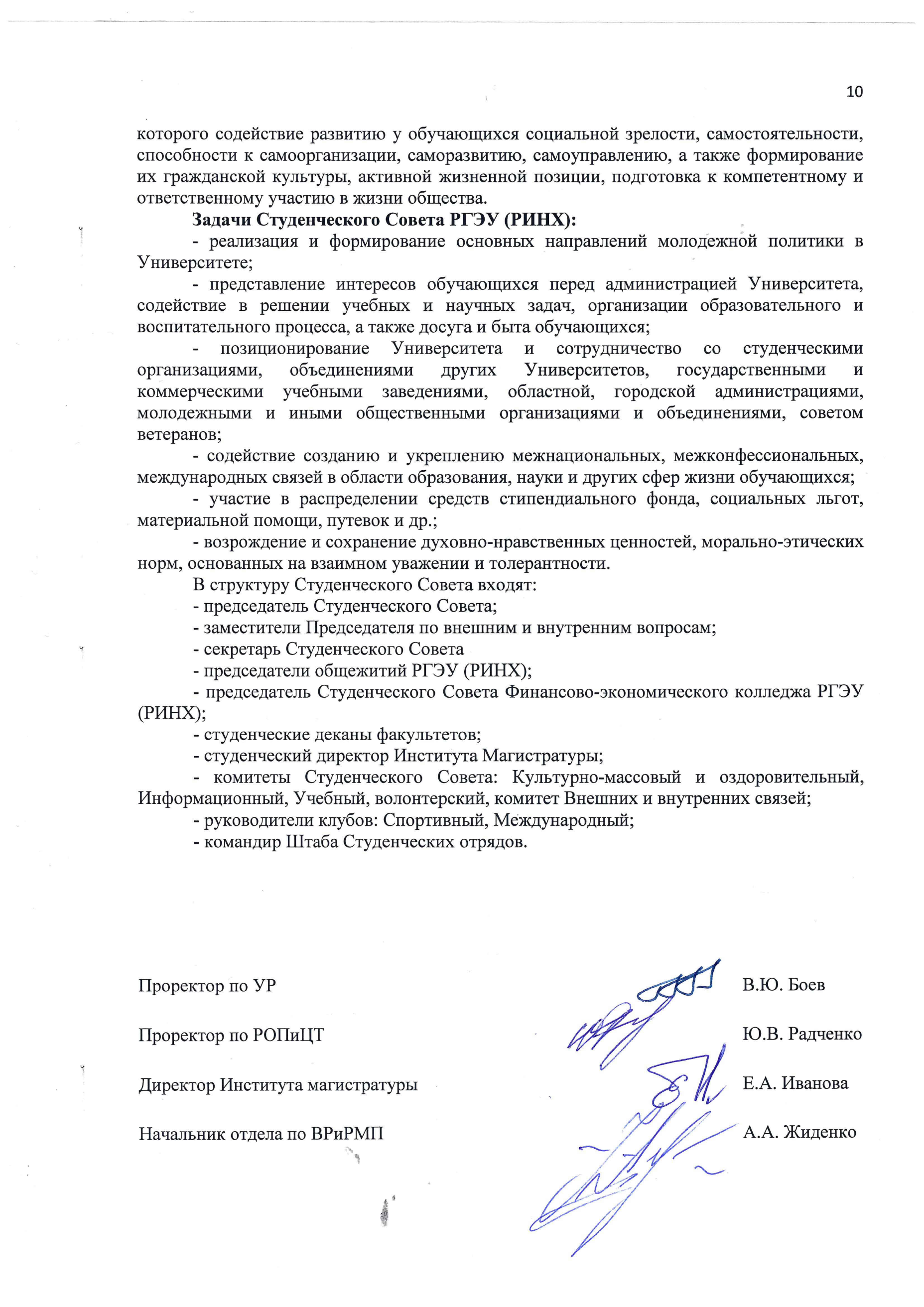 Пояснительная запискаПояснительная запискаПояснительная записка1.Общие положенияОбщие положения1.1.1.Концептуально-ценностные основания и принципы организации воспитательного процесса в РГЭУ (РИНХ)1.1.2.Методологические подходы к организации воспитательной деятельности в РГЭУ (РИНХ)1.1.3.Цель и задачи воспитательной работы в РГЭУ (РИНХ)1.4Планируемые результаты воспитательной работы в РГЭУ (РИНХ)2.Содержание и условия реализации воспитательной работы 
в РГЭУ (РИНХ) Содержание и условия реализации воспитательной работы 
в РГЭУ (РИНХ) 2.2.1.Воспитывающая (воспитательная) среда РГЭУ (РИНХ)2.2.2.Примерные направления воспитательной деятельности 
и воспитательной работы2.2.3.Формы и методы воспитательной работы в  РГЭУ (РИНХ)2.2.4.Инфраструктура РГЭУ (РИНХ), обеспечивающая реализацию рабочей программы воспитания2.2.5.Социокультурное пространство. Сетевое взаимодействие 
с организациями, социальными институтами и субъектами воспитания3.Управление системой воспитательной работы в РГЭУ (РИНХ) Управление системой воспитательной работы в РГЭУ (РИНХ) 3.3.1.Воспитательная система и управление системой воспитательной работой в РГЭУ (РИНХ)3.3.2.Студенческое самоуправление (со-управление) в РГЭУ (РИНХ)3.